 TOWN OF QUINTANA, TEXASSteve Alongis, MayorDebbie Alongis, Position 5	Alan Petrov, City Attorney	Tammi Cimiotta, City Sec/Adm.Shari Wright, Position 2, Mayor Pro Tem/EMCMike Cassata, Position 1Mike Fletcher, Position 3	Joe Mento, Position 4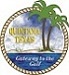 TOWN OF QUINTANA AGENDAREGULAR COUNCIL MEETINGTuesday, September 17, 2019 at 6:00pmMeeting location at Quintana Town Hall, 814 N. Lamar, Quintana, TX. 77541Persons with disabilities who plan to attend this meeting and who may need auxiliary aids or services are requested to contact the City Secretary’s office (979-233-0848), two working days prior to the meeting for appropriate arrangements.Item 1: Meeting called to orderItem 2: Pledge of Allegiance Any item requiring a Public Hearing will allow citizens/visitor to speak at the time that item appears on the agenda as indicated by a Public Hearing.  Items that are subject matter to the jurisdiction of the Town Council include Town policy and legislative issues. Issues regarding daily operational or administrative matters should first be dealt with at the administrative level by calling Town Hall at 979-233-0848 during regular business hours. Please remember that the Texas Penal Code Section 42.05. DISRUPTING MEETING OR PROCESSION states that (a) A person commits an offense if, with intent to prevent or disrupt a lawful meeting, procession, or gathering, he/she obstructs or interferes with the meeting, procession, or gathering by physical action or verbal utterance. And that (b) an offense under this section is a Class B misdemeanor.Item 3: Discuss, Consider, and Possible approval of Minutes from August 20, 2019 Regular Council              MeetingItem 4:	Discuss, Consider and Possible approval of August 2019 FinancialsItem 5: Discuss, Consider and Possible approval of FY 2019-2020 Proposed Budget, Ordinance attached             with Proposed FY 2019-2020 BudgetItem 6: Discuss Consider and Possible approval for FY 2019-2020 Tax Rate, Budget Cover sheetItem 7: Discuss, Consider and Possible approval for Interlocal Agreement with Brazoria County and the             Town of Quintana for County assistance in the construction, improvement, maintenance and/or             repairs to streets, see attached agreementItem 8: Discussion and Update from Veolia, Jerry MeeksItem 9: Discuss, Consider and Possible approval for Equipment Bid by PSI Water Technologies for Eighty-            Seven thousand, six hundred dollars ($87,600.00) on the Phase 1 Project, Cobb FendleyItem 10: Discuss, Consider and Possible approval for TOQ to fund up to $300,000.00 for replacing roadway 	with concrete material CR 723 to 16th Street then from 16th Street to 8th street up to $300,000.00, 	not to exceed $750,000.00 total Item 11: Update on Permit for Freeport, City AttorneyCouncil UpdatesItem 12: AdjournIn compliance with the Americans with Disabilities Act, if you plan to attend this public meeting and you have a disability that requires special arrangements, please contact City Secretary, Tammi Cimiotta at 979-233-0848 at least 24 hours prior to the meeting so that reasonable accommodations can be made to assist in your participation in the meeting. The Municipal Building is wheel chair accessible from the front entrance. Special seating will be provided in the Council Chambers. I hereby certify that a true and correct copy of the foregoing “Notice of Council Meeting “for the Town of Quintana was posted within its corporate limits of the Town of Quintana, at 814 N. Lamar, Quintana, Texas, on the 10th day of September 2019 at 4:30 pm, the same being at least 72 hours prior to the time and date of the above-mentioned meeting. ________________________________Mayor Steve AlongisRemoved from public posting on this _____ day of September, 2019.ATTEST:________________________________Tammi CimiottaCity Sec/Administrator814 N. LamarQuintana, TX. 77541Item 1: Meeting called to order by Mayor Steve Alongis at ______________Item 2: Pledge of Allegiance Item 3:	 Discuss, Consider, and Possible approval of Minutes from August 20, 2019 Regular Council 	MeetingDecision: ___________________________________________________________		Motion______________ Second_______________ For/Against/Abstain____________Item 4:	 Discuss, Consider and Possible approval of August 2019 FinancialsDecision: ___________________________________________________________		Motion______________ Second_______________ For/Against/Abstain____________Item 5: 	Discuss, Consider and Possible approval of FY 2019-2020 Proposed Budget, Ordinance attached 	with Proposed FY 2019-2020 BudgetDecision: ___________________________________________________________		Motion______________ Second_______________ For/Against/Abstain____________Item 6: 	Discuss Consider and Possible approval for FY 2019-2020 Tax Rate, Budget Cover sheetDecision: ___________________________________________________________		Motion______________ Second_______________ For/Against/Abstain____________Item 7: 	Discuss, Consider and Possible approval for Interlocal Agreement with Brazoria County and the Town of Quintana for County assistance in the construction, improvement, maintenance and/orrepairs to streets, see attached agreementDecision: ___________________________________________________________		Motion______________ Second_______________ For/Against/Abstain____________Item 8: 	Discussion and Update from Veolia, Jerry MeeksDecision: ___________________________________________________________		Motion______________ Second_______________ For/Against/Abstain____________Item 9:	 Discuss, Consider and Possible approval for Equipment Bid by PSI Water Technologies for 	 Eighty-	Seven thousand, six hundred dollars ($87,600.00) on the Phase 1 Project, Cobb FendleyDecision: ___________________________________________________________		Motion______________ Second_______________ For/Against/Abstain____________Item 10: Update on Permit for Freeport, City AttorneyDecision: ___________________________________________________________		Motion______________ Second_______________ For/Against/Abstain____________Council UpdatesMayor Steve Alongis: Mike Cassata: Shari Wright: Mike Fletcher: Joe Mento:Debbie Alongis:Item 9: AdjournMotion to Adjourn made by_____________________________,Seconded by_____________________________, Approved with a Vote of _______/_______/_______;Adjournment time____________